Fifth Grade MathiReady Lessons 20 minutes daily either in “My Path” or “Teacher Assigned” lessonsClick here to download the At Home Activity Packet for students who don’t have internet access at home. Use paper and pencil to answer if you don’t have access to a printer.Day 1: iReady Math 20 min.Fraction Skills (adding) Pages 23-24 in Paper Handout Linked aboveDay 2: iReady Math 20 min.Fraction Skills (subtracting) Pages 25-26 in Paper Handout Linked aboveDay 3:iReady Math 20 min.Fraction Skills (fractions as division; understanding multiplication) Pages 29-30 in Paper Handout Linked aboveDay 4:iReady Math 20 min.Fraction Skills (mult. to find area) Pages 31-32 in Paper Handout Linked aboveDay 5:iReady Math 20 min.Place Value Skills (powers of 10) Pages 4-5 in Paper Handout Linked aboveDay 6:iReady Math 20 min.Place Value Skills (reading word form, writing standard form) Pages 6-7 in Paper Handout Linked aboveDay 7:iReady Math 20 min.Place Value Skills (rounding and comparing decimals) Pages 8-9 in Paper Handout Linked aboveDay 8:iReady Math 20 min.Multiplication Skills (multi-digit including estimating) Page 10 in Paper Handout Linked aboveDay 9:iReady Math 20 min.Multiplication Skills (encouraging standard algorithm) Page 11 in Paper Handout Linked aboveDay 10:iReady Math 20 min.Division Skills (estimating and using multiplication to check) Page 12 in Paper Handout Linked aboveFifth Grade ELAiReady Lessons 25 minutes daily in “My Path” (or “Teacher Assigned” lessons if applicable)Independent Reading- 20 minutesThis should be any text of student’s choice. Choose one of the following questions from the box below to complete each day Resources Below are for those students with no online access:iReady Take-Home Packet can be accessed by clicking here.  Students can answer on a separate paper if a printer is not available.Day 1: HomographsI Ready take-home packet p. 11-12Day 2: Finding theme, understanding vocabulary, summarizing a textI Ready take-home packet p. 13-14Day 3: Finding theme, understanding vocabulary, summarizing a textI Ready take-home packet p. 15-16Day 4: Finding theme, understanding vocabulary, summarizing a textI Ready take-home packet p. 15-17Day 5: Finding theme, understanding vocabulary, summarizing a textI Ready take-home packet p. 18-19Day 6: Finding theme, understanding vocabulary, summarizing a textI Ready take-home packet p. 18-20Day 7: Prepositions and Prepositional PhrasesI Ready take-home packet p. 21-22Day 8: Finding theme, understanding vocabulary, summarizing a textI Ready take-home packet p. 23-26Day 9: Finding theme, understanding vocabulary, summarizing a textI Ready take-home packet p. 27-28Day 10: Review/Assess learned skillsI Ready take-home packet p. 29-31Fifth Grade Social Studies*Paper Handouts are for students who are unable to access or complete the online portion each day. They can also be used for additional practice with each skill*Learning GoalDevelop historical awareness by:● Recognizing how and why historical accounts change over time● Recognizing how past events and issues might have been experienced by the people of that time, with historical context and empathy rather than present-mindedness ● Identify patterns of continuity and change over time, making connections to the present Online Learning Activitieshttps://www.readworks.org/article/United-States-History/e5847a5c-ba50-4ed3-847a-12923ea41640#!contentSection:6781a581-9961-4b17-a9de-2e40c1612731/articleTab:content/*If student does not have an account, parents can sign up for a free account.Day 1: Diving into HistoryDay 2: The Struggle for EqualityDay 3: Walking TallDay 4: Eyewitness to History: The Promise of ArthurdaleDay 5: Remembering a Forgotten U.S. PresidentDay 6: Day of InfamyDay 7: https://www.readworks.org/article/Talking-Leaves/3a9a5df8-1c27-4d36-8c01-e8344d73e834#!questionsetsSection:925/answerKey:false/articleTab:content/ Talking Leaves - readDay 8: Talking Leaves - question setDay 9: https://www.readworks.org/article/The-Fight-for-Womens-Suffrage/6ce8b52e-da5d-4b5c-9f0d-19fd0510b6e2#!questionsetsSection:20252/answerKey:false/articleTab:content/The Fight for Women’s Suffrage - readDay 10: The Fight for Women’s Suffrage - question setAlternative activities for students without internet access at homeStudents will read the article and then write 2 or 3 things that they learned from the article and would like to remember in their journal.Day 1:Read Article 1 - Diving into History; Journal entryRead Article 2 - The Struggle for Equality; Journal entryDay 3:Read Article 3 - Walking Tall; Journal entryDay 4:Read Article 4 - Eyewitness to History: The Promise of Arthurdale; Journal EntryDay 5:Read Article 5 - Remembering a Forgotten U.S. President; Journal EntryDay 6:Read Article 6 - Day of Infamy; Journal EntryDay 7:Read Talking LeavesDay 8:Talking Leaves question setDay 9:Read The Fight for Women’s SuffrageDay 10:The Fight for Women’s Suffrage questions setFifth Grade Sciencehttps://www.weareteachers.com/5th-grade-science-projects/Choose some of these science projects to complete at home. Describe the process and results in your learning journal.Fifth Grade “Off-line” Activities
Fifth Grade ELA
Monday:Read a book of your choice for 20 minutes. After reading the text, think about the theme. What big idea did the author want you to learn from the story? After determining the theme, write a summary of the text that includes the most important details to support the theme. Tuesday: Create a “Wanted” poster for a villain in either a book or fairy tale you’ve read. Draw a picture of the villain then provide a physical description and explain the crimes committed. What reward would you offer for the villain’s captureWednesday:Read a book of your choice for 20 minutes. After reading the text, use speech bubbles and pictures of the  characters to draw a conversation between two characters from the story you have been reading. Remember a thought is drawn as a cloud and a spoken statement is drawn as a bubble.Thursday: Read a book of your choice for 20 minutes. After reading the story, classify various sentences (at least 10) into three categories: simple, compound, and complex. After making your lists, try to write each type of sentence on your own using those from the story as models.Friday: Write about what you did throughout the day.  Include feelings such as happiness, excitement, or frustration about the daily tasks. Draw a picture to support your writing.Fifth Grade Math 
Monday: Create 1 word problems using addition, 1 word problem using subtraction, 1 word  problem using multiplication and 1 word problem using division.Tuesday: You have $1.00 in change in your pocket. You have 15 coins. What coins do you have?Wednesday: Ask your child to make equivalent amounts in other coins for a given number of pennies. For example, if you have 135 pennies, the student could make an equivalent amount using one dollar and 35 pennies, or 13 dimes and 5 pennies, or one dollar, 3 dimes and 5 pennies. Thursday: Create 2 multi-step word problems using addition, subtraction multiplication and/or division. Friday: Make up your own math riddles for each other. For example, Start at 39. Subtract 4, divide by 7, and add 6. What is the mystery number?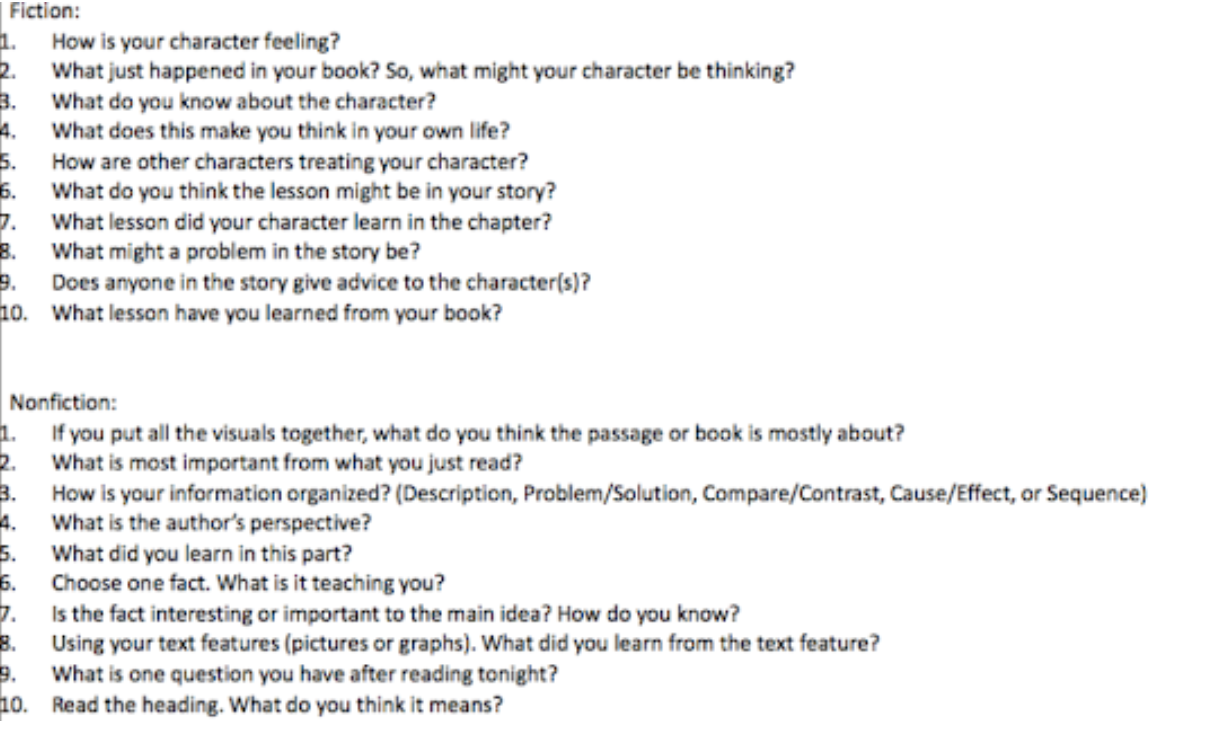 